Об утверждении Порядка уведомления о проведении фейерверков с применением пиротехнических изделий IV-V классов потенциальной опасности на территории городского округа – города Барнаула Алтайского края В соответствии с Федеральным законом от 21.12.1994 №69-ФЗ «О пожарной безопасности», постановлением Правительства Российской Федерации от 16.09.2020 №1479 «Об утверждении Правил противопожарного режима в Российской Федерации», в целях обеспечения общественного порядка, первичных мер пожарной безопасности и безопасности населения, руководствуясь Уставом городского округа – города Барнаула Алтайского края, городская Дума решила:1. Утвердить Порядок уведомления о проведении фейерверков с применением пиротехнических изделий IV-V классов потенциальной опасности на территории городского округа – города Барнаула Алтайского края (приложение).2. Признать утратившими силу решения городской Думы от 31.10.2018 №199 «Об утверждении порядка проведения фейерверков с применением пиротехнических изделий IV-V классов потенциальной опасности в городе Барнауле» и от 25.12.2019 №454 «О внесении изменений в решение городской Думы от 31.10.2018 №199 «Об утверждении порядка проведения фейерверков с применением пиротехнических изделий IV-V классов потенциальной опасности в городе Барнауле».3. Комитету информационной политики (Андреева Е.С.) обеспечить опубликование решения в газете «Вечерний Барнаул» и официальном сетевом издании «Правовой портал администрации г.Барнаула».4. Контроль за исполнением решения возложить на комитет по социальной политике (Понкрашева М.В.).Приложение к решению городской Думы от______________№______ПОРЯДОКуведомления о проведении фейерверков с применением пиротехнических изделий IV-V классов потенциальной опасности на территории городского округа – города Барнаула Алтайского края1. Общие положения1.1. Порядок уведомления о проведении фейерверков с применением пиротехнических изделий IV-V классов потенциальной опасности на территории городского округа – города Барнаула Алтайского края (далее – Порядок) разработан в соответствии с Федеральным законом от 21.12.1994 №69-ФЗ «О пожарной безопасности», постановлениями Правительства Российской Федерации от 16.09.2020 №1479 «Об утверждении Правил противопожарного режима в Российской Федерации», от 14.09.2012 №925  «О лицензировании разработки, производства, испытания, хранения, реализации и утилизации боеприпасов (в том числе патронов к гражданскому и служебному оружию и составных частей патронов), пиротехнических изделий IV и V классов в соответствии с национальным стандартом, применения пиротехнических изделий IV и V классов в соответствии с техническим регламентом», Государственным стандартом Российской Федерации ГОСТ Р 51270-99 «Изделия пиротехнические. Общие требования безопасности», утвержденным постановлением Госстандарта РФ от 27.04.1999 №135 (далее – ГОСТ Р 51270-99), техническим регламентом Таможенного союза «О безопасности пиротехнических изделий», принятым решением Комиссии Таможенного союза от 16.08.2011 №770.1.2. Порядок определяет процедуру уведомления о проведении фейерверков с применением пиротехнических изделий IV-V классов потенциальной опасности (далее – фейерверк) на территории городского округа – города Барнаула Алтайского края и направлен на обеспечение безопасности при проведении мероприятий, которые предполагают сбор в заранее определенном месте граждан в культурно-развлекательных, спортивных и иных досуговых целях (далее – мероприятие) с использованием фейерверков.1.3. Действие Порядка распространяется на организации независимо от их организационно-правовой формы и физических лиц, проводящих фейерверки. Под организатором фейерверка в Порядке понимается юридическое или физическое лицо, являющееся инициатором мероприятия, осуществляющее организационное, финансовое и иное обеспечение его проведения и заключившее договор на проведение фейерверка с устроителем фейерверка.Под устроителем фейерверка в Порядке понимается юридическое лицо или индивидуальный предприниматель, имеющие лицензию на применение пиротехнических изделий IV-V классов в соответствии с техническим регламентом, выданную Министерством промышленности и торговли Российской Федерации на основании постановления Правительства Российской Федерации от 14.09.2012 №925 «О лицензировании разработки, производства, испытания, хранения, реализации и утилизации боеприпасов      (в том числе патронов к гражданскому и служебному оружию и составных частей патронов), пиротехнических изделий IV и V классов в соответствии           с национальным стандартом, применения пиротехнических изделий IV и V классов в соответствии с техническим регламентом».Под устройством фейерверка в Порядке понимается применение пиротехнических изделий IV-V классов потенциальной опасности, сопровождающее мероприятие.2. Требование к устройству фейерверков2.1. Устроитель фейерверка, а также организатор фейерверка руководствуются требованиями Правил противопожарного режима в Российской Федерации, утвержденных постановлением Правительства Российской Федерации от 16.09.2020 №1479, технического регламента Таможенного союза «О безопасности пиротехнических изделий», принятым решением Комиссии Таможенного союза от 16.08.2011 №770, Порядка и иных нормативных правовых актов в сфере пожарной безопасности и обеспечения общественного порядка, а также в сфере применения пиротехнических изделий IV-V классов потенциальной опасности.2.2. При проведении фейерверков допускается использование только исправного и аттестованного пускового оборудования, и фейерверочных изделий, сертифицированных в соответствии с техническим регламентом Таможенного союза «О безопасности пиротехнических изделий», принятого решением Комиссии Таможенного союза от 16.08.2011 №770.3. Порядок уведомления о проведении фейерверков3.1. В целях проведения фейерверка организатор фейерверка обязан в срок не менее чем за 10 рабочих дней до даты проведения фейерверка подать в администрацию района города Барнаула по месту проведения фейерверка (далее – администрация района) письменное уведомление о проведении фейерверка по форме, установленной в приложении к Порядку (далее – уведомление), за исключением случаев, установленных в пункте 3.4 Порядка.3.2. Организатор фейерверка – юридическое лицо к уведомлению прилагает копию документа, подтверждающего полномочия представителя юридического лица и копию документа, удостоверяющего личность представителя юридического лица.Организатор фейерверка – физическое лицо к уведомлению прилагает копию документа, удостоверяющего личность, или копию документа, подтверждающего полномочия представителя физического лица и копию документа, удостоверяющего личность представителя физического лица.3.3. Организатор фейерверка направляет уведомление по почте или по электронной почте, либо представляет нарочно в администрацию района.Прием и регистрация уведомлений осуществляется в соответствии с Инструкцией по делопроизводству в администрации города и иных органах местного самоуправления города, утверждаемой постановлением администрации города.3.4. Администрация района в течение 3 рабочих дней со дня получения уведомления о проведении фейерверка направляет сообщение в отдел полиции Управления Министерства внутренних дел Российской Федерации по городу Барнаулу, на территории которого проводится фейерверк, в 1 пожарно-спасательный отряд федеральной противопожарной службы Государственной противопожарной службы Главного управления Министерства Российской Федерации по делам гражданской обороны, чрезвычайным ситуациям и ликвидации последствий стихийных бедствий по Алтайскому краю в целях организации обеспечения безопасности проведения фейерверка.3.5. В случае, если организатором фейерверка является администрация района, на территории которого проводится фейерверк, направление уведомления не требуется. Организатор фейерверка – администрация района не позднее чем за 7 рабочих дней до даты проведения фейерверка направляет сообщение в отдел полиции Управления Министерства внутренних дел Российской Федерации по городу Барнаулу, на территории которого проводится фейерверк, в 1 пожарно-спасательный отряд федеральной противопожарной службы Государственной противопожарной службы Главного управления Министерства Российской Федерации по делам гражданской обороны, чрезвычайным ситуациям и ликвидации последствий стихийных бедствий по Алтайскому краю в целях организации обеспечения безопасности проведения фейерверка.Приложение к Порядку уведомления о проведении фейерверков с применением пиротехнических изделий IV-V классов потенциальной опасности на территории городского округа – города Барнаула Алтайского краяВ администрацию ___________________________района города Барнаула поместу проведения фейерверка  Уведомлениео проведении фейерверка с применением пиротехнических изделийIV-V классов потенциальной опасностиНастоящим уведомляем о проведении фейерверка с применением пиротехнических изделий IV-V классов потенциальной опасности__________________________________________________________________ (фамилия, имя, отчество (последнее – при наличии) организатора фейерверка – физического лица с указанием контактного телефона, почтового адреса, адреса электронной почты либо наименование организатора фейерверка –юридического лица с указанием ИНН, контактного телефона, почтового адреса, адреса электронной почты)1. Название и цель мероприятия__________________________________________________________________2. Дата, время начала и окончания фейерверка__________________________________________________________________3. Место проведения мероприятия с использованием фейерверка__________________________________________________________________4. Предполагаемое число участников мероприятия с использованием фейерверка __________________________________________________________________5. Руководство устройством фейерверка возложено на__________________________________________________________________ (фамилия, имя, отчество (последнее – при наличии) устроителя фейерверка – индивидуального предпринимателя, наименование устроителя фейерверка– юридического лица)6. Устроитель фейерверка_________________________________________________________________(фамилия, имя, отчество (последнее – при наличии) устроителя фейерверка – индивидуального предпринимателя с указанием контактного телефона, почтового адреса, адреса электронной почты либо наименование устроителя фейерверка –юридического лица с указанием ИНН, контактного телефона, почтового адреса, адреса электронной почты)7. Подтверждаю (сделать отметку в поле слева от выбранного варианта)«____»_________20____       ___________________ ______________________(подпись заявителя) (расшифровка подписи) на обработку персональных данных в соответствии с требованиями Федерального закона от 27.07.2006 №152-ФЗ «О персональных данных» администрацией района города Барнаула, в целях уведомления о проведении фейерверка с применением пиротехнических изделий IV-V классов потенциальной опасности.Я согласен на сбор, запись, систематизацию, накопление, хранение, уточнение (обновление, изменение), извлечение, использование, передачу (распространение, предоставление, доступ), обезличивание, блокирование, удаление, уничтожение персональных данных, указанных в уведомлении, администрацией района города Барнаула, в целях уведомления о проведении фейерверка с применением пиротехнических изделий IV-V классов потенциальной опасности. Согласие на обработку персональных данных (далее – согласие) действует бессрочно.В случае отзыва настоящего согласия обязуюсь направить письменное заявление в администрацию района, с указанием даты прекращения действия согласия.«____»_________20____          __________________________________________(подпись организатора фейерверка)Российская Федерация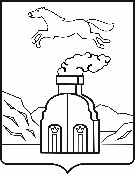 Барнаульская городская ДумаРЕШЕНИЕот	№______________Председатель городской Думы                               Г.А.БуевичГлава городаВ.Г.ФранкЗаявитель – физическое лицосвое согласиеЗаявитель – представительсвое согласие, а также согласие представляемого мною лица